InfrastrukturLandskapsregeringen har tillsatt en parlamentarisk kommitté vars uppdrag är att i huvudsak arbeta med att skapa förutsättningar till att bygga en fast förbindelse till Föglö. I regeringsprogrammet kan man tydligt läsa att regeringen avser bygga en tunnel till Föglö. För att inte kommitténs uppdrag ska försvåras av andra stickspår föreslås följande förtydligande i kommitténs kärnuppdrag.FÖRSLAGRubrik i den allmänna motiveringen: InfrastrukturenSida: 38Följande text läggs till:”Den parlamentariska kommittén behandlar i första hand den i regeringsprogrammet uttalade avsikten att bygga en tunnel till Föglö, som förväntas minska driftsutgifterna för den totala skärgårdstrafiken. Eftersom skärgårdstrafiken är en komplex fråga med omfattade logistiska utmaningar måste skärgårdstrafiken som helhet beaktas i kommitténs uppdrag. Målsättningen ska vara att uppnå långsiktighet och stabilitet inom skärgårdstrafiken. Med beaktande av tillgängliga resurser planerar landskapsregeringen i första hand att realisera den fasta förbindelsen till Föglö varefter andra projekt kan vidta såsom exempelvis förbindelsen mellan Prästö och Töftö.”Mariehamn den 9 november 2020Rainer JuslinIngrid ZettermanKatrin SjögrenJohn HolmbergSimon PåvalsPernilla Söderlund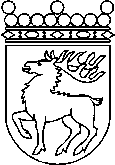 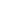 Ålands lagtingBUDGETMOTION nr  77/2020-2021BUDGETMOTION nr  77/2020-2021Lagtingsledamot DatumRainer Juslin2020-11-09Till Ålands lagtingTill Ålands lagtingTill Ålands lagtingTill Ålands lagtingTill Ålands lagting